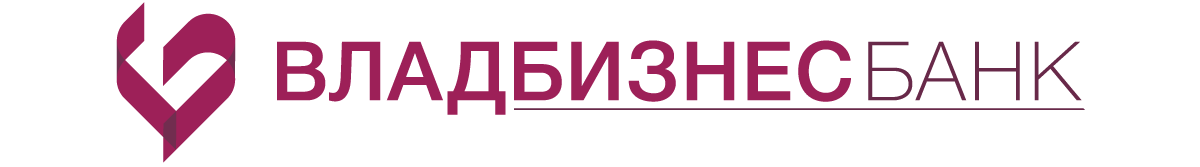 Приложение №4 к Правилам комплексного банковского обслуживания юридических лиц, индивидуальных предпринимателей и физических лиц, занимающихся в установленном законодательством РФ порядке частной практикой, в АО «ВЛАДБИЗНЕСБАНКУСЛОВИЯ ВЫПУСКА, ВЫДАЧИ И ИСПОЛЬЗОВАНИЯ КОРПОРАТИВНЫХ БАНКОВСКИХ КАРТ АО «ВЛАДБИЗНЕСБАНК»ОБЩИЕ ПОЛОЖЕНИЯТермины, употребляемые в настоящих Условиях выдачи и использования Корпоративных банковских карт АО «ВЛАДБИЗНЕСБАНК» (далее – Условия), соответствуют терминам, указанным в Правилах комплексного банковского обслуживания юридических лиц, индивидуальных предпринимателей и физических лиц, занимающихся в установленном Законодательством РФ порядке частной практикой в АО «ВЛАДБИЗНЕСБАНК», если иное не установлено настоящими Условиями.Настоящие Условия совместно с:Заявлением на открытие бизнес-счета и выпуск корпоративной банковской карты (Приложение №1 к настоящим Условиям);Правилами комплексного банковского обслуживания юридических лиц (кроме кредитных организаций), индивидуальных предпринимателей, физических лиц, занимающихся в установленном законодательством Российской Федерации порядке частной практикой, в АО «ВЛАДБИЗНЕСБАНК» (далее – Правила);Тарифами Банка определяют положения Договора о выдаче и использовании Корпоративной банковской карты (далее - Договор карты), а также порядок выпуска и совершения операций по корпоративной карте в Банке.Порядок выдачи и использования Корпоративных банковских карт регулируются законодательством Российской Федерации, правилами платежной системы МИР, нормативными актами Банка России и настоящими Условиями.Настоящие Условия являются типовыми для всех Клиентов и определяют положения договора присоединения в соответствии с п.1 ст.428 Гражданского кодекса Российской Федерации, на который распространяются все условия, определенные в ст.428 Гражданского кодекса Российской ФедерацииВ настоящих Условиях применяются следующие термины:Авторизация – разрешение, предоставляемое Банком для проведения Транзакций и порождающее его обязательства по исполнению представленных документов, составленных с использованием Корпоративной банковской карты.Банкомат (АТМ) - автоматическое (без участия работника Банка) устройство для осуществления расчетов, обеспечивающее возможность выдачи и (или) приема наличных денежных средств, в том числе с использованием электронных средств платежа, и по передаче распоряжений Банку об осуществлении перевода денежных средств.Бизнес-счет – банковский (расчетный) счет Клиента, открытый Клиенту в валюте Российской Федерации для расчетов с использованием Карт в рамках Договора карты, на основании Заявления о присоединении по месту ведения Счета.Валюта Счета – валюта, в которой открыт Бизнес-счет Клиента. Выписка по Бизнес-счету – формируемый средствами программного обеспечения отчет обо всех операциях, произведенных в течение запрашиваемого Клиентом периода по Бизнес-счету, в том числе с использованием Карты, зачислениях на Бизнес-счет и списаниях с него (в том числе Комиссий Банка), а также об остатке денежных средств на Бизнес-счете на начало и на конец запрашиваемого периода. Выписка по Бизнес-счету предоставляется по запросу Клиента в Офисах Банка по месту ведения Бизнес-счета, а также при наличии технической возможности – через системы дистанционного банковского обслуживания.Депозитная машина - программно-технический комплекс, предназначенный для автоматизированного приема наличных денежных средств, с возможностью онлайн-зачисления денежных средств на Бизнес-счет Клиента.Держатель Карты (Держатель) – физическое лицо – уполномоченный представитель Клиента, использующий Карту, выданную Банком Клиенту на основании Заявления Клиента на выпуск Карты/Заявления Клиента на перевыпуск Карты, в соответствии с настоящими Условиями.Договор о выдаче и использовании Корпоративной банковской карты (Договор карты) – договор между Банком и Клиентом, регулирующий права и обязанности сторон в связи с выдачей Банком и использованием Клиентом Карты, составными и неотъемлемыми частями которого являются Правила, Тарифы, Заявление на открытие бизнес-счета и выпуск Корпоративной банковской карты, и считается заключенным с момента получения Согласия Банка.Заявление на открытие бизнес-счета и выпуск Корпоративной банковской карты (Заявление на выпуск Карты) – надлежащим образом оформленное заявление в письменном виде по установленной Банком форме (Приложение 1 к настоящим Условиям), представленное Клиентом в Банк, в целях последующей выдачи Карты Держателю и на установление расходного лимита по Карте.Заявление на перевыпуск и/или изменение параметров Карты (Заявление на перевыпуск) – надлежащим образом оформленное заявление в письменном виде по установленной Банком форме (Приложение 2 к настоящим Условиям), представленное Клиентом в Банк в целях перевыпуска Карты, изменения параметров Карты.Заявление на изменение/аннулирование Расходного лимита по Карте (Реестр) – надлежащим образом оформленное заявление в письменном виде по установленной Банком форме (Приложение 3 к настоящим Условиям), предназначенное для заполнения Клиентом в целях изменения ранее установленного Расходного лимита на Карту.Комиссии Банка – предусмотренные Тарифами комиссии, подлежащие уплате Клиентом Банку в соответствии с Договором о выдаче и использовании Корпоративной банковской карты.Корпоративная банковская карта (Карта) – дебетовая пластиковая карта, выданная Банком на имя Держателя, в соответствии с Договором карты по Заявлению Клиента, условия использования которой регулируются настоящими Условиями, Правилами и Тарифами. Карта, является электронным средством платежа, предназначенным для совершения Держателем расходных операций с денежными средствами Клиента, размещенных на его Бизнес-счете в пределах Расходного лимита по Карте, как на территории России, так и за ее пределами, а также внесения наличных денежных средств Клиента на Бизнес-счет в валюте РФ в АТМ/ПВН Банка. Расчеты с использованием Карты осуществляются в соответствии с законодательством РФ, Правилами и настоящими Условиями. Курс Банка – курс Банка, используемый для пересчета сумм операций по Бизнес-счету, Комиссий Банка, комиссий сторонних банков (при наличии) и расходов Банка, выраженных в валюте, отличной от Валюты Бизнес-счета в суммы, выраженные в Валюте Бизнес-счета, определяемые в соответствии с Тарифами и которые доводятся до неограниченного круга лиц путем размещения на информационных стендах в Банке, на Сайте Банка. При списании средств с Бизнес-счета применяется Курс Банка, установленный на день проведения операции по Бизнес-счету.Мобильное устройство - беспроводное электронное устройство (планшет, смартфон, мобильный телефон и др.), находящееся в личном пользовании Держателя Карты, имеющее подключение к мобильной связи и/или сети Интернет.Одноразовый пароль – уникальный цифровой код, который Держатель Карты получает в виде SMS-сообщения на свой мобильный телефон при совершении операции в сети Интернет в случае, если Держатель Карты подключен к услуге MirAccept. Одноразовый пароль является дополнительным параметром аутентификации Клиента/Держателя Карты при совершении с использованием Карты операции в сети Интернет.Офис Банка – внутреннее структурное подразделение Банка: дополнительный офис.ПИН-код – персональный идентификационный номер, секретный код, известный только Держателю Карты, используемый для проведения Транзакций, являющийся аналогом собственноручной подписи Держателя Карты.Пункт выдачи наличных (ПВН) - место (касса Офиса Банка) совершения операций по приему и/или выдаче наличных денежных средств на Бизнес-счета или с Бизнес-счетов Клиентов Банка с использованием Карт.Расходный лимит – сумма собственных денежных средств Клиента на Бизнес-счете, доступная для совершения расходных операций по Бизнес-счету с использованием Карты, оплаты Комиссий Банка, затрат и издержек Банка, предусмотренных настоящими Условиями и Тарифами.Расходный лимит по Карте – лимит, устанавливаемый Клиентом/Банком в соответствии с Тарифами для каждой Карты в пределах максимальных значений, указанных в Тарифах. Расходный лимит по Карте указывается Клиентом в Заявлении на выпуск карты/Заявлении на изменение/аннулирование Расходного лимита по Карте, составленном по форме Банка. Расчетный период – период, равный одному календарному месяцу. Сайт Банка - информационный портал Банка в сети Интернет, расположенный по электронному адресу http://www.vlbb.ru/. Сайт Банка содержит информацию о банковских продуктах и услугах Банка, Тарифах, Правилах, Условиях, а также иную необходимую Клиенту информацию.Согласие – полное и безоговорочное согласие Банка на заключение с Клиентом Договора карты на условиях, указанных Клиентом в Заявлении на выпуск карты.  Согласием Банка на заключение Договора карты являются подписание указанных заявлений Уполномоченным работником Банка.Служба круглосуточной Клиентской поддержки – служба круглосуточной Клиентской поддержки в составе Процессингового центра, осуществляющая взаимодействие с Держателями Карт/уполномоченными представителями Клиента и оказывающая им оперативную помощь по вопросам, связанным с операциями по Корпоративным банковским картам.Счет- расчетный счет Клиента, открытый в Банке.Транзакция – операция, совершенная Держателем Карты по Бизнес-счету с использованием Карты, по приобретению товаров и услуг, получению наличных денежных средств, внесению наличных денежных средств Клиента на Бизнес-счет, а также иные операции с использованием Карты, которые предусмотрены Тарифами.Уведомление – информация, предоставленная Банком Клиенту в порядке, предусмотренном законодательством РФ и Договором о выдаче и использовании Корпоративной банковской карты, для целей информирования Клиента о совершении операций с использованием Карты.Уполномоченный работник Банка – работник Банка, имеющий полномочия на заключение Договора о выдаче и использовании Корпоративной банковской карты.Цифровая карта – цифровое представление Карты, которое хранится в зашифрованном виде в защищенном хранилище Мобильного устройства. Цифровая карта не имеет материального носителя. Последние четыре цифры, отображаемые в мобильном приложении, являются цифровым аналогом номера Карты. Срок действия Цифровой карты соответствует сроку действия Карты, цифровым представлением которой она является. Последние четыре цифры номера, и срок действия Цифровой карты такие же, как у Карты, цифровым представлением которой она является. Банк самостоятельно определяет перечень Карт, к которым могут быть созданы Цифровые карты в Мобильном устройстве.Чек (счет, слип, квитанция) – документ, являющийся основанием для осуществления расчетов по операциям с использованием Карт и/или служащий подтверждением их совершения, составленный с применением Карт или их реквизитов на бумажном носителе и/или в электронной форме, собственноручно подписанный Держателем Карты или аналогом его собственноручной подписи.Электронный терминал (POS–терминал) – электронное программно–техническое устройство, предназначенное для осуществления Авторизации и электронного сбора информации о Транзакциях.MirAccept – технология Национальной Платежной Системы «МИР», обеспечивающая дополнительный уровень безопасности Карты при проведении платежей в сети Интернет. Использование услуги MirAccept позволяет аутентифицировать Держателя Карты, осуществляющего операцию и максимально снизить риск мошенничества по Карте. При совершении операции в сети Интернет Держатель Карты подтверждает каждую операцию по своей Карте Одноразовым паролем, который Держатель Карты получает в виде SMS-сообщения на свой номер мобильного телефона, заявленный Клиентом Банку для получения SMS в рамках услуги MirAccept.УСЛОВИЯ ВЫДАЧИ КОРПОРАТИВНОЙ БАНКОВСКОЙ КАРТЫ.Карта выдается Банком в соответствии с Договором карты на основании надлежащим образом оформленного Клиентом Заявления на открытие бизнес-счета и выпуск корпоративной банковской карты, принятого Банком, при наличии:открытого Бизнес-счета, операции по которому будут осуществляться, в том числе, с использованием выдаваемой Карты;оплаты Клиентом указанных в Тарифах Комиссий, связанных с оформлением/переоформлением и обслуживанием Карты.Клиент, заключивший Договор карты тем самым подтверждает ознакомление с Правилами, настоящими Условиями и Тарифами, а также соглашается с тем, что ими будут регулироваться все взаимоотношения Банка и Клиента, возникающие в процессе использования Карты или в связи с таким использованием.Количество Держателей Карт Банком не ограничивается. Для выпуска Держателю Карты Клиент передает в Банк Заявление на выпуск и получение Корпоративной банковской карты на каждого Держателя, а также оригиналы/копии документов, сведения, необходимые для идентификации Держателя в соответствии с требованиями Банка и действующего законодательства Российской Федерации.Принятие Банком Заявления на выпуск Карты, а также осуществление Клиентом расходов на оформление документов, необходимых для получения Карты, не являются и не должны рассматриваться, как обязательство Банка выпустить и выдать Карту, или как обязательство по возмещению Клиенту понесенных им расходов.Клиент отвечает за достоверность информации, указанной в Заявлении на выпуск Карты, и обязуется в случае ее изменения уведомить об этом Банк в трехдневный срок с момента изменения и представить надлежащим образом оформленные документы. Банк вправе проверять правильность заполнения заявления Клиента и достоверность содержащейся в нем информации. Клиент несет риск негативных последствий, в том числе риск неполучения от Банка Уведомлений, в несвоевременного информирования Банка об изменении вышеуказанной информации. случае предоставления недостоверной информации (в том числе указания в заявлении недостоверных контактных данных), либоКлиент обязуется передавать Заявление на выпуск Карты только на лиц, уполномоченных совершать от имени Клиента операции, указанные в пункте 3.4. Настоящих Условий – Держателей Карт и несет ответственность за Транзакции, совершенные Держателями Карт.Выпущенные Карты выдаются Клиенту/ иному лицу, полномочия которого на получение Карты подтверждены доверенностью Клиента, (далее по тексту представитель Клиента) оформленной в соответствии с законодательством Российской Федерации (Приложение 4 к настоящим Условиям). Настоящим Клиент гарантирует передачу Держателю полученной в Банке Карты.Выпущенная Карта может быть выдана Держателю/представителю Клиента при обращении в Офис Банка по месту ведения Счета при предъявлении документа, удостоверяющего личность Держателя/представителя Клиента.При получении Карты Держатель Карты должен незамедлительно расписаться на оборотной стороне Карты в полосе для подписи.При получении Карты Клиентом/представителем Клиента/Держателем Карты оформляется соответствующий раздел Заявления на выпуск Карты.Клиент/Держатель Карты/ представитель Клиента, обязан обратиться в Банк для получения выпущенной Карты в срок не позднее 3 (Трех) месяцев с момента получения уведомления о её выпуске. В противном случае Карта подлежит уничтожению.Клиент определяет Держателю Карты Расходный лимит по Карте – предельную сумму денежных средств, которую Держатель Карты вправе использовать при совершении им Транзакций путем оформления соответствующего раздела Заявления на выпуск Карты в соответствии с Тарифами Банка и в пределах максимальных значений, указанных в Тарифах.Клиент вправе изменить величину Расходного лимита по Карте Держателю Карты, направив в Банк Реестр ,содержащий информацию об изменении Расходного лимита по Карте. Реестр должен быть подписан Клиентом, либо его представителем, уполномоченным в установленном законодательством порядке на установление Расходных лимитов по Карте, указанных в Реестре, и на подписание Реестра.Банк устанавливает/изменяет величину Расходного лимита по Карте не позднее рабочего дня, следующего за днем получения от Клиента Реестра.Держатель Карты вправе распоряжаться, а Клиент обязан обеспечить распоряжение Держателем денежными средствами на Бизнес-счете в пределах Расходного лимита по Карте. При проведении Транзакций Держатель обязан самостоятельно контролировать остаток Расходного лимита по Карте и Расходного лимита. Держатель Карты обязан совершать Транзакции в пределах суммы Расходного лимита по Карте.Банк устанавливает в Тарифах Расходные лимиты по Картам в соответствии с требованиями законодательства Российской Федерации, нормативных документов Банка России.Банк вправе в одностороннем порядке изменить установленные в Тарифах максимальные значения Расходных лимитов по Карте при условии уведомления Клиента об этом за 10 (десять) рабочих дней до вступления в силу указанных изменений. Об изменении максимальных значений Расходных лимитов по Карте Банк уведомляет Клиента в порядке, установленном в разделе 3 настоящих Условий.В случае изменения Банком установленных в Тарифах максимальных значений Расходных лимитов по Картам в сторону увеличения, Клиент вправе с момента вступления в силу указанных изменений предоставить в Банк соответствующий Реестр с указанием новых размеров Расходных лимитов по Картам (установленных с учетом увеличенного максимального значения Расходных лимитов по Картам) в отношении ранее выпущенных Карт.В случае изменения Банком установленных в Тарифах максимальных значений Расходных лимитов по Картам в сторону уменьшения, размеры Расходных лимитов по ранее выпущенным Картам устанавливаются Банком в одностороннем порядке в соответствии с максимальными значениями Расходного лимита по Картам, установленными в Тарифах. с момента вступления в силу нового максимального значения размеров Расходных лимитов по Картам.Выдача Карты Держателю не влечет перехода прав и обязанностей Клиента по Договору о выдаче и использовании Корпоративной банковской карты к Держателю Карты. Ответственность перед Банком за все Транзакции, совершенные Держателем Карты, несет Клиент.Банк вправе отказать Клиенту в заключении Договора о выдаче и использовании Корпоративной банковской карты, а также в выпуске/перевыпуске Карты без объяснения причин.Карта может быть аннулирована или заблокирована до истечения срока действия по заявлению Клиента.Использование Карты может быть приостановлено или прекращено Банком в случаях нарушения Клиентом/ Держателем Карты требований, установленных настоящими Условиями, в том числе п.3.4. и/или п. 3.7. и/или 3.12. настоящих Условий.ИСПОЛЬЗОВАНИЕ КОРПОРАТИВНОЙ БАНКОВСКОЙ КАРТЫ. ОБЩИЕ УСЛОВИЯ.Карта, выданная на имя Клиента и Держателя, является персонализированной картой Клиента/Держателя Карты и не подлежит передаче третьим лицам.Карта выпускается неактивной. Для активации достаточно воспользоваться Картой с вводом ПИН-кода в Банкомате. ПИН-код назначается каждой Карте в индивидуальном порядке посредством автоматизированной системы озвучивания PIN-кода по телефону.Генерации нового ПИН-кода возможна в Банкоматах Банка в результате использования услуги смены ПИН-кода. Любой способ назначения ПИН-кода гарантирует, что ПИН-код может быть известен только Держателю Карты.Банк вправе уничтожить Карту, не востребованную Клиентом/представителем Клиента/Держателем Карты, по истечении 3 (Трех) месяцев с момента направления уведомления о её выпуске/перевыпуске Банком.С момента выдачи Карты Банк предоставляет возможность Держателю Карты совершать операции в пределах лимитов, установленных в соответствии с Заявлением на открытие бизнес-счета и выпуск корпоративной банковской карты. Держатель обязуется совершать с использованием Карты следующие операции:получение наличных денежных средств в валюте Российской Федерации в Банкоматах Банка/ПВН Банка/Банкоматах других банков для осуществления на территории Российской Федерации в соответствии с порядком, установленным Банком России, расчетов, связанных с деятельностью Клиента, в том числе оплатой командировочных и представительских расходов;безналичная оплата расходов в валюте Российской Федерации, связанных с деятельностью Клиента, в том числе оплата командировочных и представительских расходов, на территории Российской Федерации;внесение наличных денежных средств на Карту с использованием Карты через Депозитную машину Банка/Банкомат Банка;Запрещается внесение заемных денежных средств на Карту с целью погашения задолженности по кредитному договору, заключенному с Банком.получение наличных денежных средств в иностранной валюте за пределами территории Российской Федерации для оплаты командировочных и представительских расходов;оплата командировочных и представительских расходов в иностранной валюте за пределами территории Российской Федерации.Банк не несет ответственности за несоблюдение Клиентом/Держателем Карты требований, указанных в настоящем пункте, а также за последствия такого несоблюдения.При совершении Транзакции в валюте, отличной от Валюты Бизнес-счета, конверсия осуществляется по Курсу Банка России, установленному на день проведения операции по Бизнес- счету. День проведения операции по Бизнес-счету может отличаться от фактической даты Транзакции. Днем проведения операции по Бизнес-счету является день поступления в Банк документа, в т.ч. электронного, содержащего информацию о Транзакциях Держателя Карты.Карта предоставляет возможность за счет денежных средств, находящихся на Бизнес-счете, оплачивать товары и услуги, получать наличные денежные средства в Банкоматах Банка, в ПВН Банка, прочих банков на территории действия Национальной Платежной Системы «МИР» (при наличии наклейки с логотипом МИР), а также совершать иные операции с использованием Карты, которые предусмотрены настоящими Условиями, Тарифами, условиями Национальной Платежной Системы «МИР».Карта обслуживается по технологии бесконтактных платежей, содержит специальный логотип технологии бесконтактных платежей и благодаря интегрированному в нее радиочипу позволяет осуществлять Транзакции по технологии бесконтактного способа проведения платежей (далее – бесконтактные Транзакции). Данная технология предоставляет способ совершения оплаты путем близкого поднесения или прикосновения Карты к считывающему платежному терминалу, имеющему логотип технологии бесконтактных платежей.При этом Держателю Карты предоставляется возможность осуществлять бесконтактные Транзакции на определенную сумму на основании номера Карты, а также уникального кода (конфигурации) радиочипа без ввода ПИН-кода или подписания Чека (слипа) (далее – Лимит бесконтактного платежа). Лимит бесконтактного платежа устанавливается платежной системой и зависит от страны осуществления покупки. Точную информацию можно получить на официальном сайте платежной системы.При совершении бесконтактной Транзакции в предприятиях торговли (услуг) Держатель Карты должен поднести или прикоснуться Картой к платежному терминалу, проверив правильность информации, отраженной на экране терминала (в том числе сумму и валюту Транзакции). Тем самым Держатель Карты дает указание Банку перечислить с Бизнес-счета сумму Транзакции, а также Комиссии Банка и дополнительные комиссии стороннего банка (при наличии). В том случае, если сумма бесконтактной Транзакции превышает Лимит бесконтактного платежа Держатель Карты дополнительно должен для подтверждения своего участия в Транзакции ввести ПИН-код или проставить свою подпись на Чеке (слипе). Также Банк вправе при проведении бесконтактной Транзакции в пределах Лимита бесконтактного платежа потребовать ее подтверждения путем ввода ПИН-кода или проставления подписи на Чеке (слипе). При совершении Транзакции с использованием Карты специальный платежный терминал бесконтактно считывает необходимые данные и подтверждает со своей стороны процедуру путем подачи звукового или визуального сигнала.Держатель Карты обязан совершать Транзакции с использованием Карты только лично. Запрещается и является нарушением Условий использования Карты:передача Карты Держателем Карты другому лицу (в том числе работнику Банка, родственникам, знакомым);допущение Держателем Карты условий для использования Карты любым третьим лицом (в том числе оставление ее в пределах досягаемости посторонних лиц, работников Банка или торговых предприятий, родственников, знакомых).Все Транзакции, совершенные с использованием Карты, обслуживаемой по технологии бесконтактных платежей (в том случае, если Транзакция осуществлялась без ввода ПИН-кода или подписания Чека (слипа)), которые подтверждены номером этой Карты, а также уникальным кодом (конфигурацией) радиочипа, признаются операциями Клиента/Держателя Карты.Банк вправе отказать в возмещении суммы Транзакции в случае нарушения Клиентом/Держателем Карты, обслуживаемой по технологии бесконтактных платежей, настоящих Условий.Банк предоставляет Клиенту/Держателю Карты возможность использования Цифровых карт на личных Мобильных устройствах Держателей Карт в соответствии с условиями, определенными в Условиях использования Карты в системе мобильных платежей (Приложение 6 к настоящим Условиям). Клиент/Держатель Карты должен осуществлять с использованием Карты Транзакции в соответствии с законодательством РФ, а в случае осуществления Транзакции в предприятиях торговли (услуг) или сторонних банках, расположенных на территории иностранного государства – также в соответствии с законодательством данного иностранного государства.При совершении Транзакций в предприятиях торговли (услуг), в ПВН Банка/прочих банков, в Банкоматах Банка/прочих банков Держатель Карты должен до момента подтверждения Транзакции (например, путем ввода ПИН-кода или проставления подписи на Чеке) проверить правильность указанных номера Карты, суммы, валюты и даты Транзакции.Подпись Держателя Карты на Чеке и/или ввод ПИН-кода, Одноразового пароля, а также реквизитов Карты для осуществления Транзакций, означают, что Клиент признает правильность указанной в документе информации и тем самым дает указание Банку на перечисление с Бизнес-счета суммы Транзакции, а также Комиссий Банка и дополнительной комиссии стороннего банка (при наличии).При совершении Транзакции в предприятиях торговли (услуг) или получении наличных денежных средств в ПВН Банка/прочих банков работник предприятия торговли (услуг) и прочего банка может, а работник Банка обязан попросить Держателя Карты предъявить документ, удостоверяющий личность.При совершении операции Держателем Карты в сети Интернет на сайте предприятия торговли (услуг), который поддерживает технологию MirAccept, Держатель Карты подтверждает каждую операцию по Карте Одноразовым паролем, который Держатель Карты получает в виде SMS-сообщения на номер мобильного телефона, заявленный Клиентом Банку для получения SMS в рамках услуги MirAccept.Банк вправе отказать Держателю Карты в совершении операции в сети Интернет, если Клиент отказался подключить услугу MirAccept и/или Держатель Карты отказался ввести на сайте предприятия торговли (услуг) Одноразовый пароль, направленный Банком и/или ввел пароль, не соответствующий Одноразовому паролю, направленному Банком для совершения операции в сети Интернет, на сайте предприятия торговли (услуг). Запрещается передавать третьим лицам Одноразовый пароль, полученный в виде SMS-сообщения в рамках услуги MirAccept при проведении операции в сети Интернет. Операции, произведенные в сети Интернет с использованием реквизитов Карты (номера карты, срока действия, кода CVV2/CVC2 при его запросе) и подтвержденные Одноразовым паролем, направленным Банком в соответствии с положениями настоящего пункта Условий, признаются совершенными Держателем Карты и оспариванию не подлежат.При совершении Держателем Карты Транзакции в сети Интернет, Банкоматах/ПВН прочих банков возможно взимание дополнительной комиссии. Оплата такой комиссии не освобождает Клиента от оплаты соответствующих Комиссий Банка. Клиент обязуется в порядке и на условиях, установленных Договором карты, оплачивать Комиссии Банка, затраты и издержки Банка, связанные с использованием Карты. Банк в соответствии с условиями Договора карты обязуется осуществлять с Бизнес-счета платежи для осуществления произведения расчетов по Транзакциям, а также для оплаты Комиссий Банка и комиссий прочих банков (при наличии), затрат и издержек Банка. В случае совершения Держателем Карты Транзакций сверх Расходного лимита Банк вправе приостановить операции, совершаемые с использованием Карты/Карт, в момент возникновения задолженности сверх Расходного лимита. За пользование неосновательно полученными денежными средствами в размере возникшей задолженности сверх установленного Расходного лимита Клиент обязан уплатить Банку проценты за превышение Расходного лимита в размере процентной ставки, установленной в Тарифах.При этом в последний календарный день Расчетного периода, следующего за истекшим Расчетным периодом, Клиент обязан в полном объеме погасить образовавшуюся в течение истекшего Расчетного периода задолженность сверх установленного Расходного лимита и уплатить проценты, начисленные за истекший Расчетный период. Проценты, начисленные за текущий Расчетный период, подлежат оплате не позднее последнего календарного дня Расчетного периода, следующего за текущим Расчетным периодом.Возобновление операций по Бизнес-счету, совершаемых с использованием Карты, производится Банком не позднее даты, следующей за датой погашения вышеуказанной задолженности Клиента перед Банком, возникшей в соответствии с настоящим пунктом Условий.В случае нарушения Клиентом/Держателем Карты настоящих Условий или возникновения ситуации, которая может повлечь за собой ущерб для Банка или Клиента, либо нарушение действующего законодательства Банк имеет право:приостановить или прекратить действие Карты, а также принимать для этого все необходимые меры вплоть до изъятия Карты;направить Клиенту уведомление с требованием возврата Карты в Банк. Банк осуществляет платежи с Бизнес-счета для оплаты Транзакций в соответствии с Договором карты.Расчетные, кассовые и иные документы, оформляемые при совершении Транзакций, могут быть подписаны личной подписью Держателя Карты, либо составлены с использованием аналога собственноручной подписи Держателя Карты: ПИН-кода, постоянного пароля/Одноразового пароля или кодов, сформированных на основании биометрических данных Держателя Карты.В случае нарушения Банком условий Договора карты Банк несет ответственность перед Клиентом в соответствии с действующим законодательством РФ.Банк взимает плату за выпуск и обслуживание Карт в соответствии с Тарифами. В случае расторжения Договора карты по инициативе любой из сторон, и/или в случае досрочной сдачи Карты в Банк комиссии, уплаченные Банку в период обслуживания Карты в соответствии с Тарифами, возврату Клиенту не подлежат.Порядок и сроки взимания комиссий установлены Правилами, настоящими Условиями и Тарифами с учетом следующего:Плата за выпуск, обслуживание и перевыпуск карты, за услугу SMS-информирования, а также прочие комиссии, не связанные с совершенными операциями по Карте, списываются Банком со Счета Клиента. В случае отсутствия денежных средств на Счете Клиента, Банк имеет право списывать указанные комиссии с Бизнес-счета Клиента.Комиссии, связанные с совершенными операциями по Карте (взнос/получение наличности в банкоматах, запрос выписки в банкомате и пр.), списываются Банком с Бизнес-счета Клиента в день поступления в Банк документа, в т.ч. электронного, содержащего информацию о Транзакциях Держателя Карты.Клиент обязуется оплачивать Банку:комиссию за обслуживание Карты и/или за операции, совершенные с использованием Карты в соответствии с Тарифами.прочие комиссии, затраты и издержки Банка, предусмотренные Тарифами, в том числе за услугу SMS-информирования. В случае если в течение 2 (двух) календарных месяцев подряд Клиентом не уплачивалась комиссия за услугу SMS-информирования, Банк имеет право прекратить предоставление данной услуги.Комиссия за выдачу наличных денежных средств через Банкоматы подлежит уплате Клиентом из собственных денежных средств в момент совершения операции.  Выписка по Бизнес-счету выдается по запросу Клиента в Офисе Банка по месту ведения Бизнес-счета/Счета, при наличии доступа в систему дистанционного банковского обслуживания Клиент формирует выписку самостоятельно в системе дистанционного банковского обслуживания.Суммы Транзакций по Карте должны быть оплачены Клиентом в размере, указываемом Банком в Выписке, независимо от того, была ли данная Транзакция совершена именно Держателем.Клиент/Держатель Карты обязан для урегулирования спорных вопросов обеспечить сохранность документов по операциям, совершенным с использованием Карты в течение не менее 180 (Ста восьмидесяти) календарных дней со дня их совершения,  и предоставить указанные документы Банку по первому требованию. Клиент/Держатель Карты несет ответственность по операциям, совершенным по Бизнес-счету с использованием ПИН-кода, постоянного/Одноразового паролей.Клиент обязан:информировать Держателей Карт о порядке использования Карт и ответственности, определенных настоящими Условиями;неукоснительно исполнять все условия Договора карты, а также обеспечить неукоснительное исполнение настоящих Условий Держателем Карты; осуществлять внесение наличных денежных средств на Карту с учетом требований, изложенных в п.3.4.3 настоящих Условий;обеспечить совершение Держателем Карты Транзакций в соответствии с законодательством Российской Федерации и/или законодательством страны, на территории которой производится Транзакция; осуществлять контроль за расходованием денежных средств с Бизнес-счета Держателем Карты; своевременно размещать на Бизнес-счете необходимые денежные средства для осуществления расчетов с использованием Карт, а также для погашения задолженности Банку, включая Комиссии Банка и комиссии сторонних банков (при наличии);осуществлять возврат Карт в Банк в течение 5 (пяти) рабочих дней:со дня получения требования Банка о незамедлительном возврате Карт;со дня получения уведомления Банка о расторжении Договора карты;со дня направления Банку уведомления о расторжении Договора карты;со дня расторжения Договора карты в иных случаях, предусмотренных Правилами и/или настоящими Условиями;письменно уведомить Банк о лишении Держателя Карты права пользования Картой в день лишения права пользования Картой и возвратить Карту в Банк в течение 5 (пяти) рабочих дней. При нарушении Клиентом указанных обязанностей, а также при нарушении срока возврата Карт по любой причине Клиент обязан возместить Банку все затраты и издержки, которые могут быть вызваны несвоевременным уведомлением Банка о лишении Держателя Карты права пользования Картой /несвоевременным возвратом Карт;передавать в Банк персональные данные Держателей Карт только при наличии их согласия на передачу и обработку персональных данных Банком в целях выпуска и обслуживания Карт;нести ответственность за все операции с Картой, совершенные с момента ее получения в Банке, до момента получения Банком устного сообщения об утрате Карты/Мобильного устройства и (или) ее использовании без согласия Клиента/Держателя Карты, в т.ч. в случае использования Держателями Цифровых карт для совершения операций.Банк не несет ответственность за ущерб, причиненный Клиенту в результате:отказа в приеме Карты предприятием торговли (услуг)/другим банком;ошибки, допущенной предприятиями торговли (услуг)/другими банками при оформлении Транзакций, в том числе при отказе Клиента/Держателя Карты от совершения Транзакции;утраты карты Клиентом/Держателем Карты;несанкционированного использования Карты;рассекречивания Клиентом/Держателем Карты/представителем Клиента ПИН-кода;несанкционированного доступа к информации о Бизнес-счете, операциях и остатках денежных средств на Бизнес-счете Клиента;транзакций, совершенных третьими лицами, в случае подтверждения Транзакций личным ПИН-кодом Держателя Карты;транзакции, совершенной до момента извещения Банка Клиентом/Держателем Карты о факте ее утери/кражи;несоблюдения Клиентом/Держателем Карты требований Правил, настоящих Условий, а также за последствия такого несоблюдения.Клиент имеет право обращаться в Банк для: консультаций по вопросам использования Карты;подачи заявления на выпуск/перевыпуск/прекращение действия/блокировку/ разблокировку Карты, заявления на изменение/аннулирование Расходного лимита по Карте;подключения по Карте/Картам услуги SMS-информирования, MirAccept, других дополнительных услуг и сервисов;получения выписок по Бизнес-счету;изменения контактных данных (включая персональные) Держателя Карты;досрочного прекращения действия Договора карты в порядке, определенном разделом 4 настоящих Условий;в порядке, установленном Договором, для предъявления Банку претензии о несогласии с проведенными Транзакциями в случае обнаружения Клиентом факта использования Карты без его согласия.СРОКИ ДЕЙСТВИЯ КОРПОРАТИВНОЙ БАНКОВСКОЙ КАРТЫ, ДОГОВОРА КАРТЫКарта имеет срок действия, который указывается на лицевой стороне Карты. Карта является действительной до последнего дня месяца года, указанного на лицевой стороне Карты, включительно. Банк производит переоформление/перевыпуск Карты при наличии действующего Договора карты и договора Бизнес-счета в связи с:окончанием срока действия Карты;утратой Карты;повреждением Карты;изменением фамилии и/или имени Держателя Карты,компрометацией Карты;несанкционированным использованием Карты, которое произошло в результате нарушения Клиентом/Держателем Карты порядка ее использования.Переоформлению/ перевыпуску на новый срок действия не подлежат:карты, не востребованные в течение 3 (Трех) месяцев с момента получения Клиентом уведомления о её выпуске/перевыпуске Банком,карты, с использованием которых в течение последних 6 месяцев операции не осуществлялись,заблокированные Карты, срок действия которых истек.Банк вправе отказать в переоформлении/перевыпуске Карты, в случае нарушения Клиентом/Держателем Карты порядка использования Карты, определенного Правилами, настоящими Условиями, а также в случае выявления нарушения Клиентом/Держателем Карты действующего законодательства РФ при совершении Транзакций. Банк производит переоформление/перевыпуск Карты в связи с окончанием срока действия Карты в автоматическом режиме. Автоматический перевыпуск Карты не производится в случае, если Клиент письменно уведомил Банк посредством предоставления Заявления о перевыпуске/закрытии Карты в срок не позднее последнего рабочего дня месяца, предшествующего месяцу окончания срока действия Карты.Переоформление Карт в связи с утратой/повреждением Карты, с изменением фамилии и/или имени Держателя Карты, компрометацией Карты/несанкционированным использованием Карты, которые произошли в результате нарушения Клиентом/Держателем Карты порядка ее использования, определенного настоящими Условиями, осуществляется путем подачи Клиентом письменного Заявления на перевыпуск. Срок действия досрочно перевыпущенных карт, выданных взамен поврежденных или утраченных карт, устанавливается на новый срок действия, утвержденный для данного вида карт.Договор о выдаче и использовании Корпоративной банковской карты может быть расторгнут Банком или Клиентом в одностороннем порядке:По инициативе Клиента – путем подачи в Банк Заявления о закрытии Корпоративной банковской карты (Приложение №5 к настоящим Условиям), в том числе в случае несогласия Клиента с изменением Правил/Условий и/или Тарифов, а также в любом ином случае без объяснения причин.Возврат Карты осуществляется в соответствии с требованиями, изложенными в п.3.21 настоящих Условий. По инициативе Банка – путем направления письменного уведомления Клиенту в случае: отсутствия у Банка дальнейшей возможности осуществлять банковское обслуживание Клиента по причине отзыва у Банка лицензий на использование торгового знака «МИР». В случае отзыва упомянутой лицензии, Банк одновременно с направлением соответствующего уведомления Клиенту прекращает действие Карты;отсутствия операций с использованием Карты по Бизнес-счету в течение последних 6 (шести) месяцев до срока окончания Карты;не истребования выпущенной/ перевыпущенной Карты в течение 3 (Трех) месяцев с момента получения Клиентом уведомления о её выпуске/перевыпуске Банком;нарушения Клиентом/Держателем Карты порядка использования Карты, определенного настоящими Условиями;нарушения Клиентом срока погашения задолженности сверх Расходного лимита и процентов за превышение Расходного лимита.В случае расторжения Договора карты/Договора Бизнес-счета по инициативе Клиента, Договор карты прекращается не ранее чем через 45 (Сорок пять) календарных дней со дня получения Банком соответствующего заявления от Клиента о расторжении Договора карты/Договора Бизнес-счета при  одновременном наступлении всех следующих условий:погашение Клиентом Банку в полном объеме задолженности Клиента по Договору карты (в т.ч. Комиссий, а также задолженности сверх Расходного лимита и процентов за превышение Расходного лимита);отсутствие финансовых претензий Клиента к Банку, в том числе по оспоренным Клиентом Транзакциям;возврат Клиентом в Банк всех выданных по Договору карты Карт. Если Клиент не обеспечил возврат Карты при предоставлении заявления о расторжении Договора карты/Договора Бизнес-счета, Банк прекращает действие упомянутой Карты в дату получения заявления от Клиента о расторжении Договора карты/Договора Бизнес-счета.При не наступлении всех вышеперечисленных условий в указанный срок Договор карты считается прекращенным по истечении 3 (Трех) Рабочих дней со дня наступления всех вышеперечисленных условий.В случае расторжения Договора карты по инициативе Банка, Договор карты прекращается по истечении 45 (Сорока пяти) календарных дней со дня направления Клиенту уведомления Банка о расторжении Договора карты при одновременном наступлении всех следующих условий:погашение Клиентом Банку в полном объеме задолженности Клиента карты (в т.ч. Комиссий, а также задолженности сверх Расходного лимита и процентов за превышение Расходного лимита);отсутствие финансовых претензий Клиента к Банку, в том числе по оспоренным Клиентом Транзакциям;возврат Клиентом в Банк всех выданных по Договору карты Карт. Возврат Карты осуществляется в соответствии с требованиями, изложенными в п.3.21 настоящих Условий. Если Клиент не обеспечил возврат Карты в установленный срок, Банк с момента истечения этого срока прекращает действие упомянутой Карты.При не наступлении всех вышеперечисленных условий в указанный срок Договор карты считается прекращенным по истечении 3 (Трех) Рабочих дней со дня наступления всех вышеперечисленных условий.Клиент обязуется возвратить Карты в Банк в случаях: истечения срока действия Карты, в том числе в случае закрытия Бизнес-счета;перевыпуска Карты по причине получения новой Карты;лишения Держателя Карты права пользования Картой.Исключение составляют случаи утери Карты.Досрочное прекращение действия Карты возможно в следующих случаях:при расторжении Договора Бизнес-счета/Договора карты по инициативе Банка либо Клиента;по решению Банка – в случае нарушения Клиентом/Держателем карты настоящих Условий в части порядка использования Карты, а также в случаях, предусмотренных действующим законодательством и нормативными актами Банка России;по инициативе Клиента – в случае предоставления в Банк соответствующего заявления и возврата Карты в Банк;получения от Клиента письменного уведомления о лишении Держателя Карты права пользования Картой и (или) возврата Карты в Банк.При расторжении Договора карты, и прекращении действия выпущенной Карты по инициативе Банка и/или Клиента и/или в результате нарушения Клиентом/Держателем своих обязательств по Договору карты Банк не обязан возвращать Клиенту комиссионные вознаграждения, ранее уплаченные Клиентом Банку в соответствии с Тарифами.Все Транзакции, совершенные Клиентом/Держателем Карты, безусловно оплачиваются Клиентом в порядке, установленном Договором карты. Банк, в соответствии с поручением Клиента, содержащимся в Заявлении, перечисляет с Бизнес-счета суммы Комиссий, подлежащие оплате Клиентом в соответствии с Тарифами.ВОПРОСЫ БЕЗОПАСНОСТИ И ПОРЯДОК ИСПОЛЬЗОВАНИЯ КОРПОРАТИВНОЙ БАНКОВСКОЙ КАРТЫДержатель Карты обязан хранить Карту и ПИН-код в безопасных местах раздельно друг от друга. При проведении Транзакций в предприятиях торговли (услуг)/банках Держатель Карты должен требовать совершения операции в своем присутствии и соблюдения конфиденциальности при вводе ПИН-кода. При вводе ПИН-кода следует прикрывать клавиатуры банкомата и ПИН-пада терминала в предприятии торговли (услуг).На введение ПИН-кода предусмотрено 3 (Три) попытки. После третьего набора неверного ПИН-кода из соображений безопасности Карта автоматически блокируется, и все операции по ней становятся не доступны, в т.ч. операции в сети Интернет с использованием ее реквизитов. Для восстановления операций по Карте Клиент/Держатель Карты должен обратиться:по телефонам службы круглосуточной Клиентской поддержкидля звонков из-за рубежа -  +7(383) 363-11-58, на территории РФ 8(800) 200-45-75, по телефону службы технической поддержки +7(4922) 77 91 80 (по будням с 8:00 до 17:00 МСК, перерыв с 13:00 до 14:00 МСК, суббота и воскресенье – выходные дни),пройдя процедуру идентификации, ответив на стандартные вопросы оператора.. Запрещается и является нарушением порядка использования Карты:нанесение ПИН-кода на Карту;хранение ПИН-кода вместе с Картой;передача Карты и/или рассекречивание информации о ПИН-коде другому лицу (в том числе работнику Банка, родственникам, знакомым) и/или передача информации о реквизитах Карты (номере Карты, сроке окончания действия, трехзначном цифровом коде на обороте Карты – CVV2, CVC2) другому лицу (в том числе работнику Банка, родственникам, знакомым), если в результате таких действий была совершена операция, впоследствии, оспоренная Клиентом;допущение Клиентом/Держателем Карты условий для переписывания магнитной полосы Карты (в т.ч. оставление ее в пределах досягаемости посторонних лиц, работников Банка, родственников, знакомых);совершение операций с использованием реквизитов Карты после её сдачи в Банк или после истечения срока её действия, а также Карты, заявленной как утраченная.Держатель Карты может воспользоваться услугой смены ПИН-кода. Услуга смены ПИН-кода доступна Держателю Карты в Банкоматах Банка (поддерживающих функциональность смены ПИН-кода). Смена ПИН-кода подтверждается первоначальным ПИН-кодом, полученным Держателем Карты ранее (в ПИН-конверте при получении Карты или измененным ранее).При получении, направленного Держателем карты через Банкомат электронного заявления о смене ПИН-кода Карты, содержащего новый ПИН-код, Банк обязан осуществить смену ПИН-кода. О факте исполнения услуги смены ПИН-кода в Банкомате печатается чек. Для обеспечения безопасности следует при изменении ПИН-кода прикрывать клавиатуру Банкомата, а также стараться не устанавливать в качестве нового ПИН-кода:ПИН-код иной банковской карты, а также связанные с Держателем данные (например, часть номера Карты или даты рождения и пр.);код SIM-карты мобильного телефона;все цифры одинаковые (например, 1111);одинаковые две первые и две последние цифры (например, 1133);цифры в порядке возрастания с шагом 1 (например, 1234) или шагом 2 (например,1357);цифры в порядке убывания с шагом 1 (например, 9876) или шагом 2 (например, 9753).С момента изменения ПИН-кода, Держатель Карты в случае подтверждения Транзакции набором ПИН-кода должен использовать измененный ПИН-код. Расходы и убытки Банка, понесенные в связи с приостановкой операций по Бизнес-счету, совершаемых с использованием Карты и/или ее реквизитов, или принудительным изъятием Карты при нарушении порядка использования Карты, возмещаются Банку за счет Клиента.В целях усиления контроля за движением средств по Бизнес-счету Клиенту рекомендуется использовать услугу «SMS-информирование».В случае утраты Карты, а также в случае, если Клиент/Держатель Карты узнал, что ПИН-код и (или) реквизиты Карты стали известны третьему лицу, а также в иных случаях обнаружения Клиентом/Держателем Карты факта использования Карты (реквизитов Карты) без его согласия, Клиент/Держатель обязан с целью приостановки операций, совершаемых с использованием Карты, незамедлительно, но не позднее дня, следующего за днем получения Клиентом от Банка Уведомления (об операции, которая была совершена без согласия Клиента) сообщить об этом по телефонам службы круглосуточной Клиентской поддержкидля звонков из-за рубежа - +7(383) 363-11-58, на территории РФ 8(800) 200-45-75, по телефону службы технической поддержки +7(4922) 77 91 80 (по будням с 8:00 до 17:00 МСК, перерыв с 13:00 до 14:00 МСК, суббота и воскресенье – выходные дни),пройдя процедуру идентификации, ответив на стандартные вопросы оператора. Финансовую ответственность по операции с Картой/её реквизитами в случае утраты Карты и/или использования Карты/её реквизитов без согласия Клиента/Держателя Банк или Клиент несут в соответствии с действующим законодательством РФ.Блокировка/разблокировка Карты при обращении Клиента в офис Банка проводится на основании Заявления по форме Банка (Приложение №8 к настоящим Условиям).При обнаружении Карты, ранее заявленной как утраченная, Клиент/Держатель Карты должен немедленно информировать об этом Банк и (или) обратиться в Офис Банка с просьбой о разблокировке Карты (в случае если перевыпуск Карты не осуществлялся).Клиент поручает Банку принять меры по приостановке операций, совершаемых с использованием Карты, без предварительного информирования Клиента/Держателя, если отсутствие связи с ними или промедление в пресечении незаконного использования Карты может привести к нанесению финансового ущерба Клиенту или Банку в случае выявления Банком в процессе мониторинга операций с использованием Карты, любых признаков возможного незаконного использования Карты/ ее реквизитов, либо поступления в Банк любой информации о компрометации Карты из международных платежных систем, банков и других компетентных, по оценке Банка, источников. В этом случае Банк уведомляет об этом Клиента, а также при необходимости Держателя Карты по факту, при первой возможности установления связи с ними.Убыток, нанесенный Банку Клиентом/Держателем Карты вследствие злоупотребления Картой, взыскивается Банком с Клиента.В целях повышения безопасности платежей в сети Интернет используется услуга MirAccept, позволяющая аутентифицировать Держателя Карты.Банк вправе отказать Клиенту/Держателю Карты в совершении операции в сети Интернет, если Клиент/Держатель Карты не подключен к услуге MirAccept.Держатель Карты не вправе разглашать (передавать) Одноразовый пароль третьему лицу (в том числе работникам Банка, родственникам, знакомым). Транзакции, которые подтверждены Одноразовым паролем, являются операциями Клиента. Ответственность за все указанные Транзакции несет Клиент. В случае утраты Держателем Карты мобильного телефона, номер которого указан при подключении услуги MirAccept, Клиент/Держатель Карты обязан незамедлительно сообщить об этом в порядке, указанном в п.5.7. настоящих Условий, в целях отключения услуги MirAccept. Банк прекращает направление Одноразовых паролей на утраченный номер мобильного телефона не позднее следующего рабочего дня после получения сообщения Клиента/Держателя Карты об утрате мобильного телефона.При обращении в службу круглосуточной Клиентской поддержки/ службы технической поддержки Банка аутентификация Клиента/Держателя Карты осуществляется на основании кодового слова, указанного в Заявлении на выпуск карты. Клиент/Держатель Карты не вправе разглашать/передавать третьему лицу (в том числе родственникам, знакомым) кодовое слово, указанное в Заявлении на выпуск карты. Все операции, совершенные в Службе круглосуточной Клиентской поддержки/ службе технической поддержки Банка после успешно, проведенной аутентификации Клиента/Держателя Карты на основании кодового слова (в том числе получение информации), считаются операциями, совершенными Клиентом. Для предотвращения несанкционированного использования Карты Клиент/Держатель Карты вправе устанавливать и изменять кодовое слово. Установка кодового слова производится по Заявлению о выпуске карты. Смена кодового слова может производиться необходимое количество раз на основании соответствующего заявления по установленной Банком форме. ИНФОРМИРОВАНИЕ ОБ ОПЕРАЦИЯХ, СОВЕРШЕННЫХ С ИСПОЛЬЗОВАНИЕМ КОРПОРАТИВНОЙ БАНКОВСКОЙ КАРТЫИнформирование Клиента об операциях, совершенных с использованием Карты, производится путем предоставления Банком Клиенту Выписки по Бизнес-счету по месту ведения Бизнес-счета/Счета. Дополнительно информирование о совершенных операциях может осуществляться одним из следующих способов:предоставление документа при оформлении операции по Карте в ПВН и Банкоматах Банка;предоставление информации об операциях при обращении Клиента:по телефонам службы круглосуточной Клиентской поддержки:для звонков из-за рубежа - +7(383) 363-11-58, на территории РФ 8(800) 200-45-75, по телефону службы технической поддержки +7(4922) 77 91 80 (по будням с 8:00 до 17:00 МСК, перерыв с 13:00 до 14:00 МСК, суббота и воскресенье – выходные дни),после прохождения процедуры идентификации, и ответа на стандартные вопросы оператора.Банк осуществляет отправку SMS-сообщения по каждой совершенной операции для Клиентов, подключенных к услуге «SMS-информирование» и/или путем направления информации о совершенных Транзакциях в систему дистанционного банковского обслуживания.Клиент обязуется предпринимать все от него зависящее в целях получения информации об операциях, направляемой Банком в соответствии с п.п.6.1 и 6.2 настоящих Условий, и соглашается с тем, что указанная информация в любом случае считается полученной им в наиболее ранний по времени срок в зависимости от способа информирования:c даты получения Клиентом Выписки по Счету (но не позднее 7-го календарного дня с даты Выписки)/ с даты предоставления документа при оформлении операции по Карте Клиента в ПВН и Банкоматах Банка/с даты предоставления информации об операциях при обращении в Службу круглосуточной Клиентской поддержки/службу технической поддержки Банка;с даты получения Держателем Карты SMS-сообщения Банка, но не позднее 3-х часов с момента отправки SMS-сообщения Банком (по данным информационной системы Банка).Обязанность Банка по направлению Клиенту Уведомлений о совершении операций с использованием Карты считается исполненной при направлении информации о совершенных операциях в соответствии с п.6.1 и/или п.6.2 Условий.В случае обнаружения расхождений между суммами фактически совершенных Клиентом/ Держателем Карты Транзакций (в том числе в результате утраты Карты или обнаружения Клиентом/Держателем Карты факта использования Карты без согласия Клиента/Держателя Карты) и суммами операций, указанными Банком в Выписке и/или в ином документе, предоставляемом Банком Клиенту, Клиент обязан направить в Банк уведомление (далее претензия) об этом. Указанная претензия по оспариваемым Транзакциям, направляется Клиентом незамедлительно, после обнаружения факта совершения операции без согласия Клиента/Держателя, но не позднее 10 (Десяти) рабочих дней со дня получения от Банка Уведомления о совершении операции.Претензия может быть представлена Клиентом в письменном виде в Офис Банка по месту ведения Бизнес-счета/Счета. На основании полученной от Клиента претензии Банк проводит расследование, по итогам которого необоснованно списанная сумма денежных средств Клиента подлежит возврату на Бизнес-счет (с учетом положений настоящих Условий). Расследование инициируется Банком при условии предоставления Клиентом полного комплекта документов, подтверждающих факт оспариваемой Транзакции/использования Карты без согласия Клиента/Держателя Карты.Результат проведенного Банком расследования по требованию Клиента направляется Банком Клиенту в письменной в срок не позднее 30 (Тридцать) календарных дней с даты получения претензии от Клиента, а в случае использования Карты для трансграничного перевода денежных средств в срок, не превышающий 60 (Шестидесяти) календарных дней с даты получения претензии от Клиента. В случае принятия решения о выплате денежных средств выплата производится Банком в срок до 180 (Ста восьмидесяти) календарных дней.При не предъявлении Клиентом Банку письменной претензии по операции в порядке и в срок, указанные в настоящем пункте, операция считается подтвержденной Клиентом. Наличие претензий Клиента не освобождает его от обязанности оплачивать денежные требования Банка и/или участников расчетов, предъявленные к Счету по операциям, включая, но не ограничиваясь суммами операций, Комиссий, вознаграждений.ПРОЧИЕ УСЛОВИЯ.Во всем, что не предусмотрено настоящим Договором карты, Стороны руководствуются действующим законодательством РФ и Правилами.Банк и Клиент несут ответственность за неисполнение или ненадлежащее исполнение своих обязательств по Договору карты в соответствии с законодательством РФ, а также в случаях и порядке, установленных настоящими Условиями и разделом 4 «Ответственность сторон» Правил. Договор карты может быть расторгнут в случаях, порядке и по основаниям, предусмотренным настоящими Условиями и разделом 6 «Срок действия договора и порядок его расторжения» Правил.Заключая Договор Карты, Клиент подтверждает, что ознакомлен и согласен с действующими в Банке на дату подписания Договора Карты Тарифами и Правилами.ПРИЛОЖЕНИЯПриложение№1: Заявление на открытие бизнес-счета и выпуск корпоративной банковской картыПриложение№2: Заявление на перевыпуск и/или изменение параметров корпоративной банковской картыПриложение№3: Заявление на изменение/ аннулирование расходного лимита по корпоративной банковской картеПриложение№4: Форма ДоверенностиПриложение №5: Заявление на закрытие корпоративной банковской картыПриложение №6: Условия использования корпоративной банковской карты в системе мобильных платежейПриложение №7: Заявление на подключение/отключение смс-информированияПриложение №8: Заявление на блокировку/разблокировку карты